Bear Mountain Recreation and Park DistrictA Special DistrictREGULAR MEETING OF THE BOARD OF DIRECTORSThursday, December 19, 2019David Head Building10300 San Diego StreetLamont, California 93241 (www.bearmtnprk.com)AGENDAREGULAR SESSION:  Regular Session to Begin at 6:30 p.m. at David Head Center, Senior Center.CALL TO ORDER AND ROLL CALL:___Chairman Perez ___Vice Chairman Horton                      ___Director Rodriguez___Director Villanueva       ___Director Jimenez   ___District Manager Cervantes___Legal Counsel Hodges        ___Mr. Zamora, Maintenance Supervisor ___Other Staff: 		Adjustments to Agenda: Government Code §54954.5(b)(2) provides “upon a determination by two thirds vote of the members of the legislative body present at the meeting, or if less than two thirds of the members are present, a unanimous vote of those member present, that there is a need to take immediate action and that the need for action came to the attention of the local agency subsequent to the agenda being posted as specified in subdivision (a).FLAG SALUTEAPPROVE AGENDA AS TO FORM  PRESENTATIONS	PUBLIC COMMENTSAnyone wishing to address the Board on any matter not on the agenda may do so now.  All person(s) wishing to speak on an item on the agenda may do so at the time the Board considers that item.  When speaking please tell the Directors your name.  There is a three (3) minute limit per speaker on public comments.Willful disruption of any of the meetings of the Board of Directors shall not be permitted. If the Chairman finds that there is in fact willful disruption of any meeting of the Board, he/she may order the disrupting parties out of the room and subsequently conduct the Board’s business without them present.  Such persons will be barred from further audience before the Board unless permission to continue is granted by a majority vote of the Board.ORAL COMMUNICATIONSWRITTEN COMMUNICATIONSCONSENT AGENDA  Items are considered routine, non-controversial and generally approved in a single motion.  A board member may request to have an item removed from the consent calendar for discussion or to be deferred.  (May include Minutes, Financials, Resolutions, and Policy & Procedure matters).9.1    Minutes9.2    Pre-signed Vouchers9.3    List of BillsDEPARTMENT REPORTS:General Manager Report:       10.1     Maintenance – Update10.2     Recreation – Update10.3	District Manager – UpdateCALENDAR OF EVENTS:11.1     Committee Meetings – Update11.2     Events – Schedule for David Head Center11.3     Events – Senior CenterDISTRICT BOARD MATTERS:12.1	2020 HOLIDAY SCHEDULE		Discussion:	2020 Holiday Schedule	Potential Action: Approve the 2020 Holiday Schedule 12.2	Discussion:	Board Organizational Chart12.3	Discussion:	2020 Board Committees	Potential Action: Approve 2020 Board CommitteesFINANCIAL REPORTS:     Review of District’s Financial Accounts – Action     QuickBooks Reports – Aged payables, balance sheet, profit and lossDISTRICT CLOSED SESSION:       Public Employee Performance Evaluation (§54957) – Title: Maintenance           Supervisor     Public Employee Performance Evaluation (§54957) – Title: General Manager DIRECTORS TIME:         	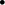 A Director on their own initiative or in response to questions posed by the public, a member of a legislative body or its staff may ask a question for clarification or make a brief announcement or make a brief report on his or her own activities.  A member may provide reference to staff or other resources for factual information request staff to report back to the body at subsequent meeting concerning any matter or take action to direct staff to place a matter of business on a further agenda.ADJOURNMENTDECLARATION OF POSTINGS:  I declare under penalty of perjury, that I am employed by the Bear Mountain Parks and Recreation District and I Posted the foregoing agenda at the District office and website.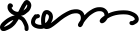 _________________________________________District Manager, Lorena Cervantes